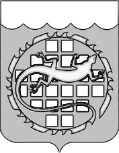 АДМИНИСТРАЦИЯ ОЗЕРСКОГО ГОРОДСКОГО ОКРУГАЧЕЛЯБИНСКОЙ ОБЛАСТИПРОТОКОЛ  заседания Общественного координационного совета по поддержке и развитию малого и среднего предпринимательства Озерского городского округа16 июня 2021 года 		     № 2г. Озерск, пр. Ленина, 40 (заочное заседание)ПОВЕСТКА ДНЯ:О дополнении Перечня муниципального имущества, предназначенного для передачи во владение и (или) в пользование на долгосрочной основе субъектам малого и среднего предпринимательства и организациям, образующим инфраструктуру поддержки малого и среднего предпринимательства (далее – Перечень муниципального имущества).Об исключении из Перечня муниципального имущества, предназначенного для передачи во владение и (или) в пользование на долгосрочной основе субъектам малого и среднего предпринимательства и организациям, образующим инфраструктуру поддержки малого и среднего предпринимательства земельного участка.СЛУШАЛИ:О.В. Беликову – Членам Общественного координационного совета по поддержке и развитию малого и среднего предпринимательства Озерского городского округа на адреса электронной почты был разослан проект дополнения Перечня муниципального имущества.Предлагается дополнить Перечень муниципального имущества 2мя земельными участками для ведения сельского хозяйства, расположенными по адресам: 1). Челябинская область, г. Озерск, пос. Метлино, ул. Федорова, д. 68. Участок находится примерно в 3030 м по направлению на северо-восток от ориентира (ориентир - нежилое здание); 2). Челябинская область, г. Озерск,               пос. Метлино, ул. Федорова, д. 68. Участок находится примерно в 7630 м, по направлению на юго-восток от ориентира (ориентир - нежилое здание) (Приложение 1). РЕШИЛИ:Согласовать дополнение Перечня муниципального имущества, предназначенного для передачи во владение и (или) в пользование на долгосрочной основе субъектам малого и среднего предпринимательства и организациям, образующим инфраструктуру поддержки малого и среднего предпринимательства.Голосовали: «ЗА» - 9 человек СЛУШАЛИ:О.В. Беликову – В адрес администрации Озерского городского округа поступило заявление от ФГУП ПО «Маяк» по вопросу оформления земельного участка в целях размещения мобильного бытового городка (комплекса производственного быта). Земельный участок, с кадастровым номером 74:13:1002006:152, площадью 56422 кв. м, в 110 м на юго-восток от ориентира – нежилое здание – мельзавод, расположенное по адресу: Челябинская область,               г. Озерск, пос. Метлино, ул. Федорова, д. 68 (Приложение 2). Указанный земельный участок необходим для обеспечения жизнедеятельности работников, занятых на строительстве федерального объекта.Предлагается исключить данный земельный участок из Перечня муниципального имущества, утвержденного постановлением администрации Озерского городского округа от 03.08.2020 №1681, пункт 41.2. РЕШИЛИ:Согласовать исключение из Перечня муниципального имущества земельного участка, площадью 5,6422 кв. м., расположенного по адресу: Челябинская область, г. Озерск, пос. Метлино, ул. Федорова, д. 68 в 110 м на юго-восток от ориентира – нежилое здание – мельзавод.Голосовали: «ЗА» - 9 человек. Заместитель председателя совета	           А.И. Жмайло	Секретарь	         Н.А. Родионова	 Приложение1Перечень муниципального имущества, предназначенного для передачи во владение и (или) в пользование на долгосрочной основе субъектам малого и среднего предпринимательства и организациям, образующим инфраструктуру поддержки субъектов малого и среденго предпринимательства дополнить следующими объектами:Приложение 2Заместитель председателяСекретарь                       А.И. ЖмайлоН.А. РодионоваПрисутствовали: 9 человек: Братцева Н.В., Каримов В.Р., Ковальчук С.В., Козюльков И.Г., Кочурин А.В., Ларионова Н.А., Лемтюгин И.А., Шовкун Э.А., Яшина Л.Ю. № п\пНаименование объекта/кадастровый номерМестонахождение (адрес)Общая площадь, кв.м\гаТехнические характеристики (год постройки\год образования)Площадь помещения\земельного участка, фактически переданная СМСП кв.м\гаЦелевое назначение\вид разрешенного использованияОбременениеБалансовая принадлежность1Земельный участок 74:13:1004001:12Установлено относительно ориентира, расположенного за пределами участка. Ориентир нежилое здание. Участок находится примерно в 3030 м, по на северо-восток от ориентира. Почтовый адрес ориентира: Челябинская область, г. Озерск, п. Метлино, ул. Федорова, д. 68179,01422009 год179,0142Для ведения сельского хозяйстваАрендаКазна Озерского городского округа2Земельный участок74:13:1004005:13Установлено относительно ориентира, расположенного за пределами участка. Ориентир нежилое здание. Участок находится примерно в 7630 м, по на юго-восток от ориентира. Почтовый адрес ориентира: Челябинская область, г. Озерск, п. Метлино, ул. Федорова, д. 6811,54332009 год0,0Для ведения сельского хозяйстваСвободно от третьих лицКазна Озерского городского округа№ п\пНаименование объекта/кадастровый номерМестонахождение (адрес)Общая площадь, кв.м\гаТехнические характеристики (год постройки\год образования)Площадь помещения\земельного участка, фактически переданная СМСП кв.м\гаЦелевое назначение\вид разрешенного использованияОбременениеБалансовая принадлежность41Земельный участок 74:13:1002006:152В 110 м на юго-восток от ориентира – нежилое здание – мельзавод, расположенного по адресу: Российская Федерация, Челябинская область, г. Озерск, п. Метлино, ул. Федорова, д. 685,64222018 год0,0Для размещения общежитий, связанных с производством и образованиемСвободно от прав третьих лицКазна Озерского городского округа